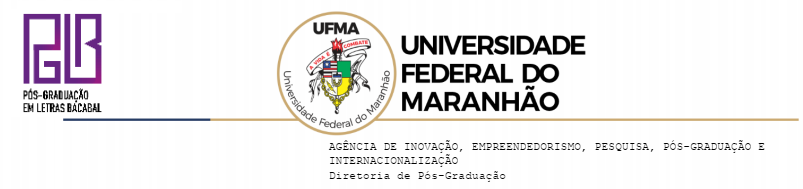 PROGRAMA DE PÓS-GRADUAÇÃO EM LETRAS (PPGLB )

(Aprovado pela Resolução 1434/2016 – CONSEPE DE 9 DE MAIO DE 2016)FORMULÁRIO PARA MUDANÇA DE ORIENTADOREu,___________________________________________________________________, sob Matrícula___________ aluno(a) regularmente matriculado(a) no Curso de Pós-Graduação em Letras -PPGL, em Bacabal no nível de ________________________ na Linha de Pesquisa _____________________________________________, sob a orientação do(a) Prof.(a) Dr.(a)________________________________________________, venho solicitar a alteração de orientador para o(a) Prof.(a) Dr.(a)________________________________________, conforme já acordado entre os referidos professores.Bacabal, ________ de ________________________ de _______________________________________________________Assinatura do aluno                                                                                             _____________________________________________Assinatura do orientador atual______________________________________________Assinatura do futuro orientador_____________________________________Assinatura do Coordenador da linha de pesquisaSOLICITAÇÃO DE MUDANÇA DE ORIENTADORRECIBOConfirmo recebimento de solicitação de mudança d(o/a) alun(o/a) ___________________________________________________________________________________________ sob a orientação do(a) Prof.(a) Dr.(a)________________________________________________, para o(a) Prof.(a) Dr.(a)________________________________________, conforme já acordado entre os referidos professores.Bacabal, ______/______/________________________________________ASSINATURA DO FUNCIONÁRIO 